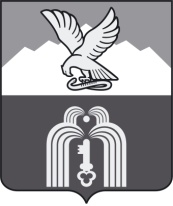 ИЗБИРАТЕЛЬНАЯ КОМИССИЯМУНИЦИПАЛЬНОГО ОБРАЗОВАНИЯГОРОДА-КУРОРТА ПЯТИГОРСКАП О С Т А Н О В Л Е Н И Е1 июля 2016 г.                                                                                               № 16/71г. ПятигорскОб использовании ГАС «Выборы» и деятельности системных администраторов при подготовке и проведении выборов депутатов Думы города Пятигорска пятого созываВ соответствии со статьей 74 Федерального закона «Об основных гарантиях избирательных прав и права на участие в референдуме граждан Российской Федерации», пунктом 2 статьи 7 и пунктом 3 статьи 11 Федерального закона «О Государственной автоматизированной системе Российской Федерации «Выборы»,Избирательная комиссия муниципального образования города-курорта ПятигорскаПОСТАНОВЛЯЕТ:При подготовке и проведении выборов депутатов Думы города Пятигорска пятого созыва использовать Государственную автоматизированную систему Российской Федерации «Выборы».С системными администраторами территориальной избирательной комиссии города Пятигорска, обеспечивающими эксплуатацию комплекса средств автоматизации ГАС «Выборы» заключить гражданско-правовые договоры.Создать группу контроля за использованием ГАС «Выборы» в количестве трёх человек в следующем составе:Колтыпин Лев Игоревич – член избирательной комиссии муниципального образования города-курорта Пятигорска с правом решающего голоса;Маркарян Дмитрий Манвелович – член избирательной комиссии муниципального образования города-курорта Пятигорска с правом решающего голоса;Шолтышева Наталья Валерьевна – член избирательной комиссии муниципального образования города-курорта Пятигорска с правом решающего голоса.Направить настоящее постановление в избирательную комиссию Ставропольского края.Настоящее постановление вступает в силу со дня его подписания.Председатель                                                                                         А.В. ПышкоСекретарь                                                                                               Е.Г. Мягких